Тема: Растение как объект технологии.Ход урока:  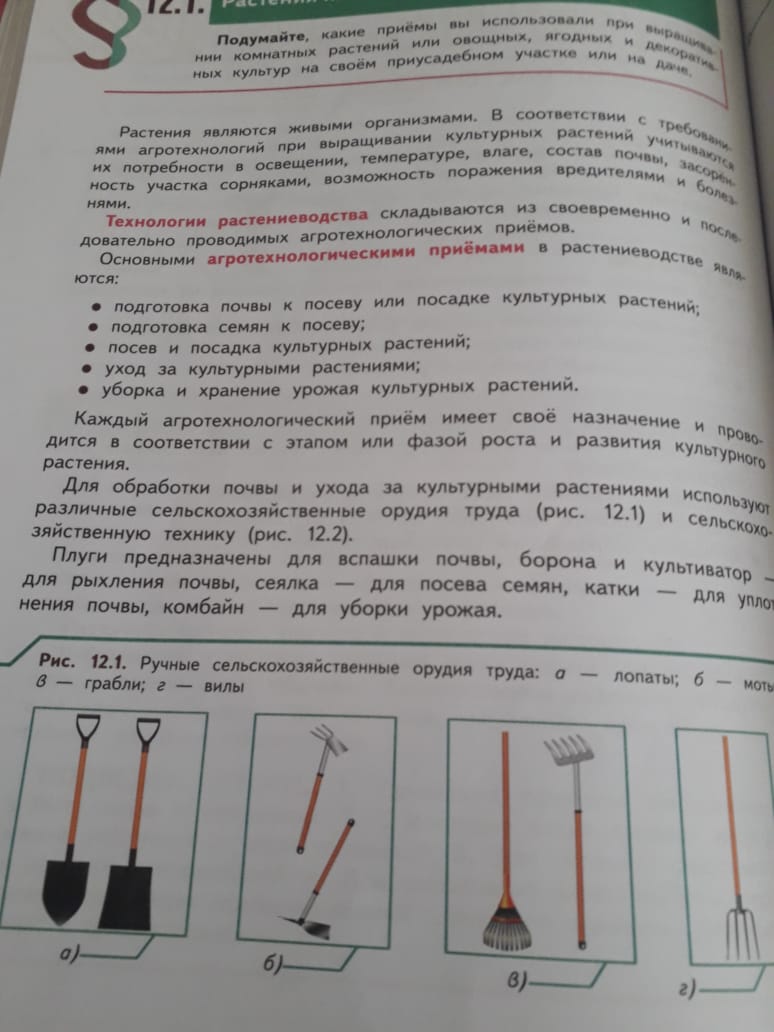 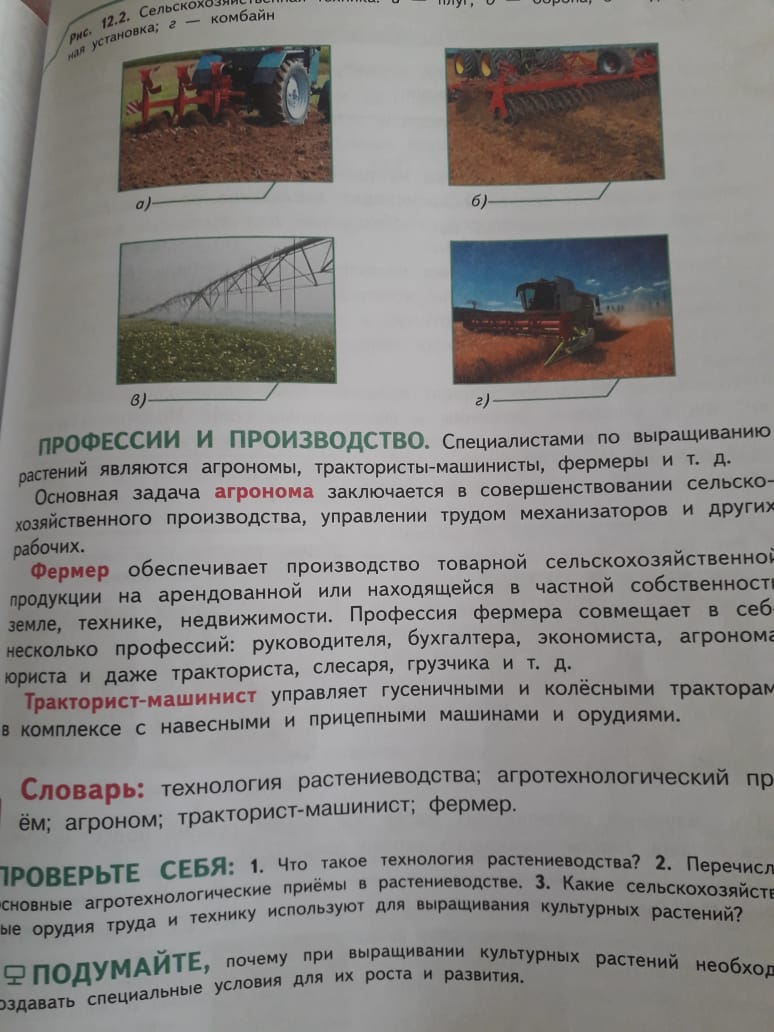 Домашние задание: Конспект,Вопросы: 